 Человек имеет права с момента своего рождения !!!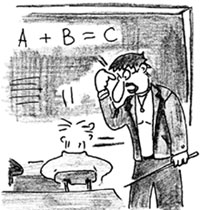 ОСНОВНЫЕ   ВОПРОСЫ1. Какими основными гражданскими и политическими правами обладает ребенок?
Каждый ребенок в соответствии с нормами внутреннего и международного права обладает следующими правами и свободами в сфере общих гражданских и политических прав:
- На имя (фамилию), гражданство, изменение гражданства и имени.
- На уважение личного достоинства и защиту своих прав и законных интересов со стороны прежде всего своих родителей или лиц, их заменяющих, а также органов опеки и попечительства, органов прокуратуры и судов.
- На самостоятельное обращение за защитой своих прав в органы опеки и попечительства, а по достижении возраста 14 лет – в суд.
- На защиту от незаконного употребления наркотических средств и психотропных веществ и привлечения к производству или торговле такими средствами и веществами.
- На защиту от экономической эксплуатации и работы, которая может служить препятствием в получении образования либо наносить ущерб здоровью.
- На свободу выражения мнений, которые должны внимательно рассматриваться с учетом возраста и зрелости; в ходе каждого судебного или административного разбирательства мнение ребенка, достигшего возраста 10 лет, обязательно при вынесении решения (за исключением случаев, когда это противоречит его интересам). Учитывается мнение ребенка при решении вопросов о выборе образовательного учреждения, о месте жительства ребенка при раздельном проживании родителей.
- На свободный выезд за пределы Российской Федерации и беспрепятственное возвращение. Как правило, несовершеннолетние выезжают совместно хотя бы с одним из родителей. Если выезд осуществляется без сопровождения, ребенок должен иметь паспорт и нотариально оформленное согласие родителей. - На создание и участие в общественных молодежных и детских организациях с целью социального становления, развития и самореализации в общественной жизни и для защиты своих прав и интересов. Членами и участниками молодежных общественных объединений могут быть лица, достигшие 14 лет, детских общественных объединений – лица, достигшие 10 лет. Запрещается принуждение несовершеннолетних к вступлению в общественные, общественно–политические организации (объединения), движения и партии, к участию в агитационных кампаниях и политических акциях.
- На доступ к информации и материалам, особенно к тем, которые направлены на развитие ребенка или затрагивают его права, а также на защиту от информации, наносящей вред благополучию ребенка.
- На участие в мирных собраниях, демонстрациях (организаторами и инициаторами этих акций могут выступать только совершеннолетние граждане, достигшие 18-летнего возраста).
- На свободу совести и вероисповедания под руководством родителей методами, согласующимися с развивающимися способностями ребенка и в соответствии с собственными убеждениями родителей.Что понимается под правом на образование? 
Право на образование следует рассматривать как совокупность прав:
1) на выбор образовательного учреждения или образовательной программы;
2) на получение образования в соответствии с установленными стандартами;
3) на обучение в условиях, гарантирующих безопасность ребенка;
4) на уважение своего человеческого достоинства, уважительное отношение со стороны персонала образовательного учреждения;
5) на обучение, осуществляемое на современной учебно-материальной базе;
6) на получение впервые бесплатного начального, основного, среднего (полного) общего образования, а на конкурсной основе – среднего профессионального, высшего профессионального образования в государственных и муниципальных образовательных учреждениях;
7) на обеспечение учебной литературой из фондов школьных библиотек;
8) на добровольное участие в трудовой деятельности по благоустройству школы;
9) на получение дополнительных (в том числе платных) образовательных услуг;
10) на социально-педагогическую и психолого-педагогическую помощь в процессе образования;
11) на равные права с другими при поступлении в образовательные учреждения следующего уровня;
12) на перевод (с согласия родителей) в другие образовательные учреждения такого же типа, в случае прекращения деятельности общеобразовательного учреждения или начального профессионального образования;
13) на получение образования (основного общего) на родном языке, а также на выбор языка обучения в пределах имеющихся возможностей;
14) на оставление общеобразовательного учреждения до получения основного общего образования, по достижении возраста 15 лет и согласия родителей (лиц, их заменяющих) и органа управления образованием;
15) на продолжение образования в образовательном учреждении, получающий образование в семье при условии положительной аттестации и решению родителей, лиц их заменяющих, на любом этапе обучения;
16) на перевод в другое образовательное учреждение, реализующее образовательную программу соответствующего уровня, при согласии этого учреждения и успешном прохождении учащимся аттестации;
17) на участие в управлении образовательным учреждением в соответствии с его Уставом; 18) на уважение и свободное выражение мнений и убеждений обучающимся;19) на свободное посещение мероприятий, не предусмотренных учебным планом.
Какие нормативные акты определяют обязанности обучающихся? 
Обязанности обучающихся в образовательном процессе определяются Уставом и другими локальными актами образовательных учреждений.Как познакомиться с Уставом или Правилами внутреннего распорядка школы, узнать адреса и телефоны органов власти и должностных лиц, отвечающих за защиту прав детей?
Устав и вся указанная информация должны быть вывешены в школе и любом другом учебном учреждении в общедоступном месте (ч. 4 cт. 9 Закона РФ "Об основных гарантиях прав ребенка в Российской Федерации").Каковы типичные нарушения прав учащихся? 
В качестве наиболее типичных нарушения прав учащихся в школе можно выделить следующие:
1. Игнорирование прав и свобод ребенка
Проявления:
- неприятие детства как особой субкультуры наряду со взрослой;
- пренебрежение основополагающим понятием прав человека "достоинство человека" (многие педагоги считают, что достоинством обладают только взрослые);
- представление о ребенке, как о пассивном материале, из которого учителю предстоит лепить "нечто" по своему усмотрению, полное игнорирование детской индивидуальности;
- пренебрежение равенством возможностей учащихся и равного ко всем отношения;
- государственная типовая школа остается основным местом образования;
- не соблюдаются гарантии на бесплатное образование (бесплатность образования лишь декларируется, на деле качественное образование требует вложения больших средств; государство экономит на школе, родителей используют в качестве естественных доноров; дети из малообеспеченных семей не имеют возможности получения качественное образования);
- распространен авторитарный стиль педагогической деятельности (ребенок рассматривается не как равноправный партнер воспитания, а как объект).
2. В системе образования применяются наказания, ущемляющие человеческое достоинство
- физическое насилие;
- психологическое, психическое насилие;
- система штрафов за плохую успеваемость или неудовлетворительное поведение учащихся;
- выставление отметки за поведение, которая влияет на выведение общей отметки по предмету;
- отчисление из учебного заведения детей не достигших 14 лет;
- перевод в другой класс, на другой вид обучения без согласия законных представителей и ребенка.
Поясним некоторые понятия, характеризующие обращение с детьми, унижающее человеческое достоинство.
Насилие – любой вид жестокого обращения с детьми, нарушающий физическое и (или) психическое здоровье ребенка, мешающее его полноценному развитию.
Выделяется два вида насилия над детьми – физическое и психическое.
Физическое насилие – любое неслучайное нанесение повреждения ребенку в возрасте до 18 лет родителем, родственником или другим лицом. Эти повреждения могут привести к смерти, вызвать серьезные (требующие медицинской помощи) нарушения физического, психического здоровья или отставание в развитии.
Психологическое (эмоциональное) насилие – периодическое длительное или постоянное психическое воздействие родителей (опекунов) или других взрослых на ребенка, приводящее к формированию у него патологических свойств характера или же тормозящее развитие личности. К этой форме насилия относится:
- открытое неприятие и постоянная критика ребенка;
- оскорбление или унижение его человеческого достоинства;
- угрозы в адрес ребенка;
- преднамеренная физическая или социальная изоляция ребенка;
- предъявление к ребенку требований, не соответствующих возрасту или возможностям;
- ложь и невыполнение взрослым обещаний;
- однократное грубое физическое воздействие, вызвавшее у ребенка психическую травму.
Пренебрежение интересами ребенка – это хроническая неспособность родителя или лица, осуществляющего уход, обеспечить основные потребности ребенка, не достигшего возраста 18 лет, в пище, одежде, жилье, медицинском уходе, образовании, защите и присмотре.
Психологическое пренебрежение – это последовательная неспособность родителя или лица, осуществляющего уход, обеспечить ребенку необходимую поддержку, внимание и привязанность.3. Наносится вред здоровью ребенка
Проявления:
- расписание не соответствует нормам валеологии;
- сверхнормативное увеличение учебного плана;
- проведение более 2-х контрольных, проверочных работ в день;
- большие объемы домашних заданий;
- у ребенка формируется страх ошибки (ребенок боится предъявить неправильный ответ).4. Отсутствие возможности участия в соуправлении учебным заведением.
- Отсутствие общественных детских, молодежных объединений в учебных заведениях.Можно ли исключить учащегося из школы? 
За совершение противоправных действий, грубое и неоднократное нарушение Устава школы ученик, достигший 14 лет, может быть исключен из школы по решению органа управления школой. Органы местного самоуправления совместно с родителями исключенного ученика в месячный срок принимают меры, обеспечивающие его трудоустройство или продолжение образования в другом образовательном учреждении. Исключение несовершеннолетнего из общеобразовательной школы возможно только с согласия районной (городской) Комиссии по делам несовершеннолетних (ст. 10 Указа Президиума Верховного Совета РСФСР от 03.06.76 г. «Об утверждении Положения о комиссиях по делам несовершеннолетних»).Может ли подросток потребовать, чтобы было оценено соответствие государственным стандартам качества жизни обучение и воспитание, которые он получает в школе?
Да, подросток имеет такое право (ч. 2 cт. 8 Закона РФ "Об основных гарантиях прав ребенка в Российской Федерации").

Куда учащиеся могут обратиться за помощью в защите своих прав? 
Заметим, что в первую очередь следует попытаться найти справедливость самостоятельно. Гражданин может защищать свои права любым способом, не запрещенным законом (ст. 12 Гражданского Кодекса). Если учащемуся не удается это сделать, следующим шагом может быть обращение к учителю, к директору школы, к родителям. В некоторых школах успешно действуют авторитетные органы ученического самоуправления, уполномоченные по правам участников образовательного процесса, школьные службы примирения. Если не удается решить действительно серьезную проблему на локальном уровне, можно обратиться в прокуратуру, в суд, к государственные и негосударственным организациям, защищающим права человека. Укажем только несколько адресов.